Medium of Performance. Part 3Connecting medium of performance to performersOne other major aspect of medium of performance is to associate performers with a particular medium, e.g., performer 1 plays bass guitar; performer 2 plays drums. To do this requires connecting the bf:Contribution node with the bf:PerformedMedium node.There are 2 properties which connect a bf:Contribution to medium of performance related classes, both of which have already been described in Parts 1 & 2 of this paper. The first of these is pmo:hasMediumOfPerformance, which directly connects bf:Contribution to pmo:MediumOfPerformance (or any of its subclasses):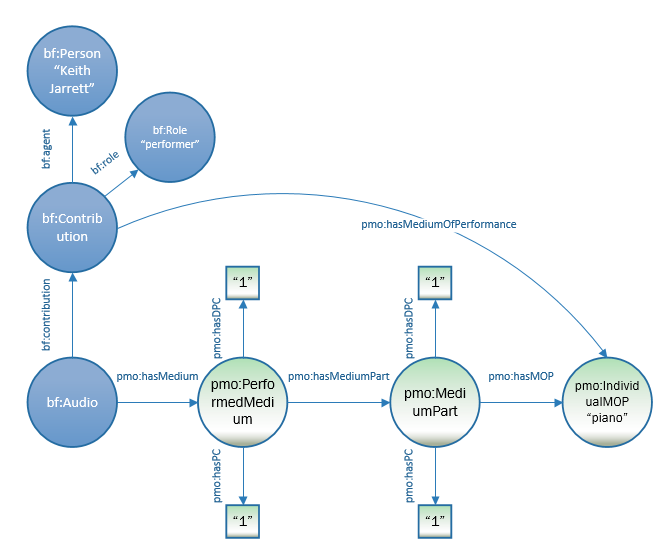 :a1 a bf:Audio ;   pmo:hasMedium [       a pmo:PerformedMedium ;           pmo:hasDistinctPartCount “1” ;           pmo:hasPerformerCount “1” ;           pmo:hasMediumPart [              a pmo:MediumPart ;                    pmo:hasDistinctPartCount "1" ;	    pmo:hasPerformerCount “1” ; 	  		    pmo:hasMediumOfPerformance <http://id.loc.gov/authorities/performanceMediums/mp2013015550>           ] ;   ] .   bf:contribution [       a bf:Contribution ;           bf:role <http://id.loc.gov/vocabulary/relators/prf> ;           bf:agent <http://id.loc.gov/rwo/agents/n81026503> ;           pmo:hasMediumOfPerformance <http://id.loc.gov/authorities/performanceMediums/mp2013015550> ;       ] . <http://id.loc.gov/vocabulary/relators/prf> a bf:Role ;       rdfs:label "performer" ;<http://id.loc.gov/rwo/agents/n81026503> a bf:Person ;       rdfs:label "Jarrett, Keith" ;<http://id.loc.gov/authorities/performanceMediums/mp2013015550> a pmo:IndividualMediumOfPerformance ;      rdfs:label “piano” .	The other is bf:hasMusicPart, which connects bf:Contribution directly to pmo:MusicPart. The diagram does not describe the entire medium; there would at least also be a Violin 2 part.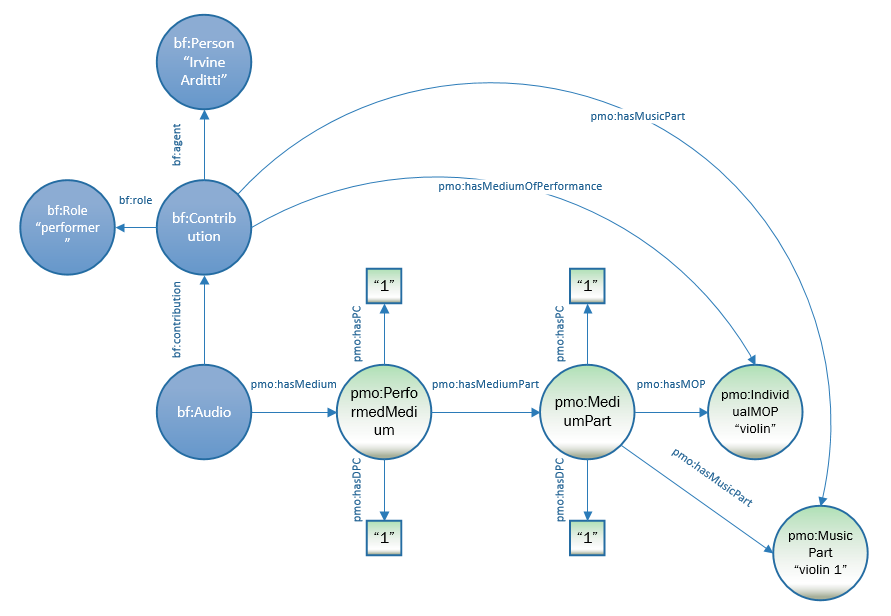 :a1 a bf:Audio ;   pmo:hasMedium [       a pmo:PerformedMedium ;          pmo:hasDistinctPartCount “2” ;          pmo:hasPerformerCount “2” ;          pmo:hasMediumPart [             a pmo:MediumPart ;                 pmo:hasDistinctPartCount "2" ;                 pmo:hasPerformerCount “2” ;                 pmo:hasMediumOfPerformance <http://id.loc.gov/authorities/performanceMediums/mp2013015782> ;                 pmo:hasMusicPart [                     a pmo:Music Part ;                         rdfs:label “Violin 1” ;                 pmo:hasMusicPart [                     a pmo:Music Part ;                         rdfs:label “Violin 2” ;          ] ;   ] .   bf:contribution [       a bf:Contribution ;          bf:role <http://id.loc.gov/vocabulary/relators/prf> ;          bf:agent <http://id.loc.gov/authorities/names/n82155189> ;          pmo:hasMediumOfPerformance <http://id.loc.gov/authorities/performanceMediums/mp2013015782> ;           pmo:hasMusicPart [             a pmo:MusicPart ;                rdfs:label "Violin 1" ;       ] .    bf:contribution [       a bf:Contribution ;          bf:role <http://id.loc.gov/vocabulary/relators/prf> ;          bf:agent < http://id.loc.gov/authorities/names/nr92005887> ;          pmo:hasMediumOfPerformance <http://id.loc.gov/authorities/performanceMediums/mp2013015782> ;           pmo:hasMusicPart [              a pmo:MusicPart ;	rdfs:label "Violin2" ;       ] . http://id.loc.gov/vocabulary/relators/prf a bf:Role ;    rdfs:label “performer” ; <http://id.loc.gov/authorities/performanceMediums/mp2013015782> a pmo:IndividualMediumOfPerformance ;   rdfs:label “violin” .<http://id.loc.gov/authorities/names/n82155189> a bf:Person ;   rdfs:label “Arditti, Irvine” .The following diagram represents a string quartet, alternately represented as an ensemble (“string quartet”) and as individual performers (only violins 1 & 2 are given; in full there would also be a viola and a cello). The contributions include both a contribution from the ensemble as a whole, and from the individual performers, down to the music parts they perform. This is about as precise as one can get with this model: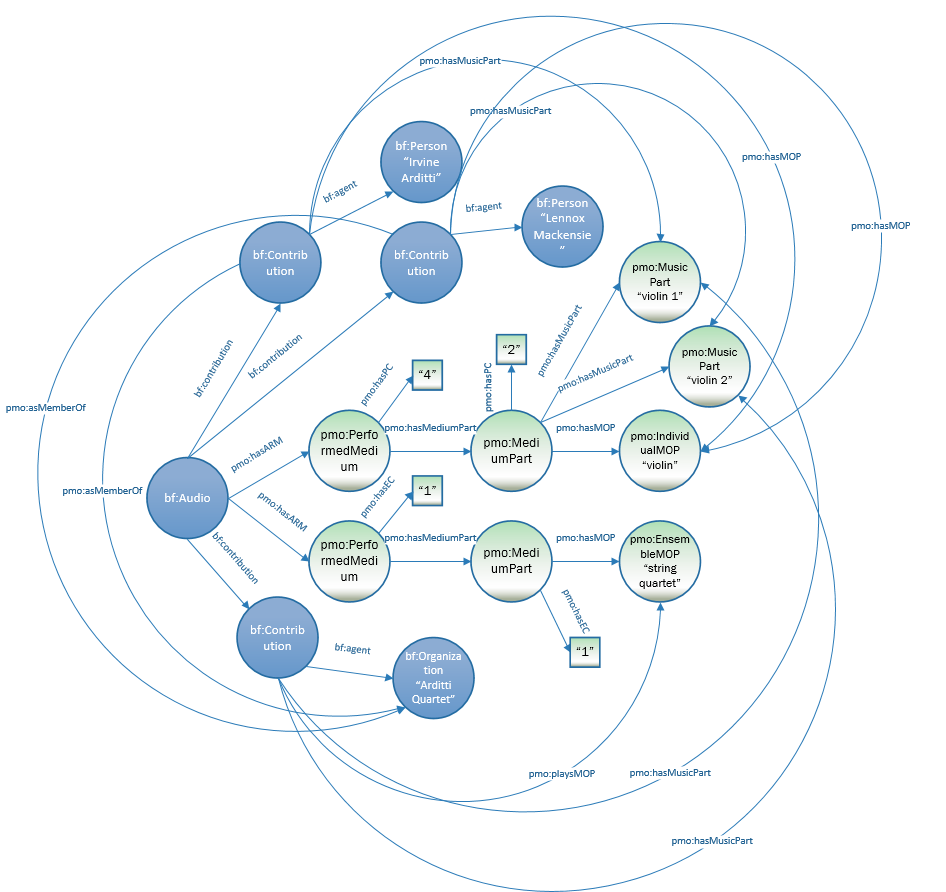 :a1 a bf:Audio ;   pmo:hasMedium [      a pmo:PerformedMedium ;          pmo:hasEnsembleCount “1” ;          pmo:hasMediumPart [             a pmo:MediumPart ;                 pmo:hasEnsembleCount "1" ;                 pmo:hasDistinctPartCount "4" ;                 pmo:hasPerformerCount "4" ;                 pmo:hasMediumOfPerformance <http://libraries.stanford.edu/data/stringquartet> ;   pmo:hasMedium [       a pmo:PerformedMedium ;          pmo:hasDistinctPartCount “4” ;          pmo:hasPerformerCount "4" ;          pmo:hasMediumPart [             a pmo:MediumPart ;                 pmo:hasDistinctPartCount "2" ;                 pmo:hasMediumOfPerformance <http://id.loc.gov/authorities/performanceMediums/mp2013015782> ;                 pmo:hasMusicPart [	      a pmo:MusicPart ;	      rdfs:label "Violin 1" ] ;                 pmo:hasMusicPart [	     a pmo:MusicPart ;	     rdfs:label "Violin 2" ]  ;          ] ;   ] .   bf:contribution [       a bf:Contribution ;          bf:role <http://id.loc.gov/vocabulary/relators/prf> ;          bf:agent <http://id.loc.gov/rwo/agents/n80147597> ;          pmo:hasMediumOfPerformance <http://libraries.stanford.edu/data/stringquartet> ;   ] .    bf:contribution [       a bf:Contribution ;          bf:role <http://id.loc.gov/vocabulary/relators/prf> ;          bf:agent <http://id.loc.gov/rwo/agents/n82155189> ;          pmo:hasMediumOfPerformance <http://id.loc.gov/authorities/performanceMediums/mp2013015782> ;           pmo:hasMusicPart [	a pmo:MusicPart ;	     rdfs:label "Violin 1" ] ;          pmo:asMemberOf <http://id.loc.gov/rwo/agents/n80147597> ;   ] .    bf:contribution [       a bf:Contribution ;          bf:role <http://id.loc.gov/vocabulary/relators/prf> ;          bf:agent <http://libraries.stanford/edu/data/lennoxmackensie> ;          pmo:hasMediumOfPerformance <http://id.loc.gov/authorities/performanceMediums/mp2013015782> ;           pmo:hasMusicPart pmo:hasMusicPart [	a pmo:MusicPart ;	     rdfs:label "Violin 2" ;          pmo:asMemberOf <http://id.loc.gov/rwo/agents/n80147597> ;   ] .                             <http://libraries.stanford.edu/data/stringquartet> a pmo:EnsembleMediumOfPerformance ;      rdfs:label "string quartet" .<http://id.loc.gov/authorities/performanceMediums/mp2013015782> a bf:Role ;      rdfs:label "performer" .<http://id.loc.gov/rwo/agents/n80147597> a bf:Organization ;      rdfs:label "Arditti Quartet" .<http://id.loc.gov/rwo/agents/n82155189> a bf:Person ;      rdfs:label "Arditti, Irvine" .<http://id.loc.gov/authorities/performanceMediums/mp2013015782> a pmo:IndividualMediumOfPerformance ;      rdfs:label "violin" . <http://libraries.stanford/edu/data/lennoxmackensie> a bf:Person ;      rdfs:label "Mackensie, Lennox" .   It is possible to associate the performers with mediums of performance, even without formally stating the pmo:PerformedMedium, since the medium of performance is reached both through pmo:PerformedMedium and bf:Contribution. It would look something like this:Or, to make the diagram clearer: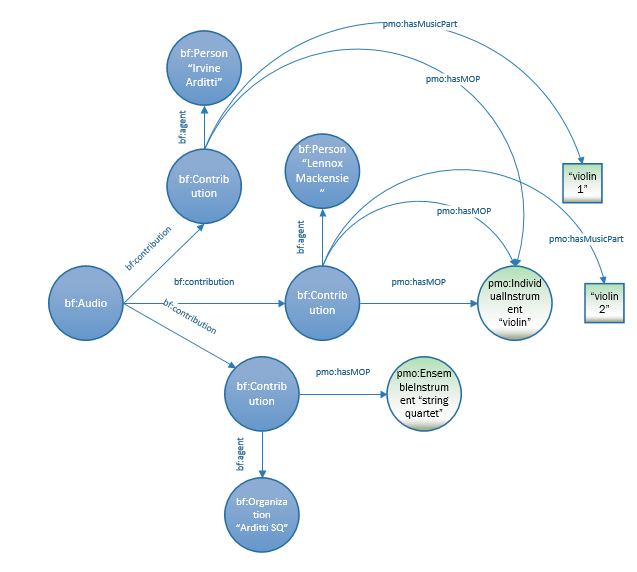 This may be sufficient for a large portion of sound recording cataloging.:a1 a bf:Audio ;   bf:contribution [       a bf:Contribution ;          bf:role <http://id.loc.gov/vocabulary/relators/prf> ;          bf:agent <http://id.loc.gov/rwo/agents/n80147597> ;          pmo:hasMediumOfPerformance <http://libraries.stanford.edu/data/stringquartet> ;   ] .    bf:contribution [       a bf:Contribution ;          bf:role <http://id.loc.gov/vocabulary/relators/prf> ;          bf:agent <http://id.loc.gov/rwo/agents/n82155189> ;          pmo:hasMediumOfPerformance <http://id.loc.gov/authorities/performanceMediums/mp2013015782> ;           pmo:hasMusicPart [	a pmo:MusicPart ;	     rdfs:label "Violin 1" ] ;          pmo:asMemberOf <http://id.loc.gov/rwo/agents/n80147597> ;   ] .    bf:contribution [       a bf:Contribution ;          bf:role <http://id.loc.gov/vocabulary/relators/prf> ;          bf:agent <http://libraries.stanford/edu/data/lennoxmackensie> ;          pmo:hasMediumOfPerformance <http://id.loc.gov/authorities/performanceMediums/mp2013015782> ;           pmo:hasMusicPart pmo:hasMusicPart [	a pmo:MusicPart ;	     rdfs:label "Violin 2" ;          pmo:asMemberOf <http://id.loc.gov/rwo/agents/n80147597> ;   ] .                             <http://libraries.stanford.edu/data/stringquartet> a pmo:EnsembleMediumOfPerformance ;      rdfs:label "string quartet" .<http://id.loc.gov/authorities/performanceMediums/mp2013015782> a bf:Role ;      rdfs:label "performer" .<http://id.loc.gov/rwo/agents/n80147597> a bf:Organization ;      rdfs:label "Arditti Quartet" .<http://id.loc.gov/rwo/agents/n82155189> a bf:Person ;      rdfs:label "Arditti, Irvine" .<http://id.loc.gov/authorities/performanceMediums/mp2013015782> a pmo:IndividualMediumOfPerformance ;      rdfs:label "violin" . <http://libraries.stanford/edu/data/lennoxmackensie> a bf:Person ;      rdfs:label "Mackensie, Lennox" .   